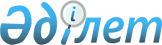 О снятии ограничительных мероприятий на участке "Кашар" Зайсанского городского округаРешение акима города Зайсан Зайсанского района Восточно-Казахстанской области от 10 ноября 2017 года № 9. Зарегистрировано Департаментом юстиции Восточно-Казахстанской области 29 ноября 2017 года № 5300
      Примечание РЦПИ.

      В тексте документа сохранена пунктуация и орфография оригинала. 
      В соответствии с подпунктом 8) статьи 10-1 Закон Республики Казахстан от 10 июля 2002 года"О ветеринарии", пунктом 8 статьи 37 Закона Республики Казахстан от 23 января 2001 года "О местном государственном управлении и самоуправлении в Республике Казахстан", со статьей 27 Закона Республики Казахстан от 6 апреля 2016 года "О правовых актах", на основании представления главного государственного ветеринарно-санитарного инспектора Зайсанского района от 12 сентября 2017 года № 334 аким города Зайсан РЕШИЛ:
      1. Снять ограничительные мероприятия в участке "Кашар" Зайсанского городского округав связи с выздоровлением бруцеллезау крупного рогатого скота на участке "Кашар" Зайсанского городского округа.
      2. Признать утратившими силу решения акима города Зайсан "Об установлении ограничительных мероприятий на участке "Кашар" Зайсанского городского округа (зарегистрированного в Реестре государственной регистрации нормативных парвовых актов за № 5097, опубликовано 19 апреля 2017 года в районной газете " Достық ");
      3. Контроль за выполнением данного решения оставляю за собой.
      4. Решение вводится в действие по истечении десяти календарных дней после дня его первого официального опубликования.
					© 2012. РГП на ПХВ «Институт законодательства и правовой информации Республики Казахстан» Министерства юстиции Республики Казахстан
				
      Исполняющий обязанности 

      акимагорода Зайсан 

А. Дутбаев
